DIVULGAÇÃO DE BOAS PRÁTICAS – ESCOLAS E DIRETORIA DE ENSINO  DE OSASCO - 2018.Nome da Escola: E.E. MAJOR TELMO COELHO FILHONome do(a)  Diretor(a): ELCI SAMPAIO CARRARANome do Projeto / Ação / Evento: TEATRO DE NATALTipo do Projeto / Ação / Evento: Apresentação de peça teatral envolvendo alunos do Ensino Fundamental e Médio.Objetivo do Projeto / Ação / Evento: Entreter a comunidade escolar com a peça sobre o espírito natalino.Data de Realização: 30 DE NOVEMBRO DE 2018Público Alvo (Tipo / Quantidade): ALUNOS, PROFESSORES, PAIS, FUNCIONÁRIOS E EQUIPE GESTORAOrganização: Prof.º Caio Henrique DiasQuantidades de Participantes: TODA A COMUNIDADE ESCOLARImpacto nos Resultados Educacionais da Escola: INTEGRAR OS ALUNOS DOS ENSINOS FUNDAMENTAL E MÉDIO A FIM DE PARTICIPAR DE ATIVIDADES EXTRA CLASSE.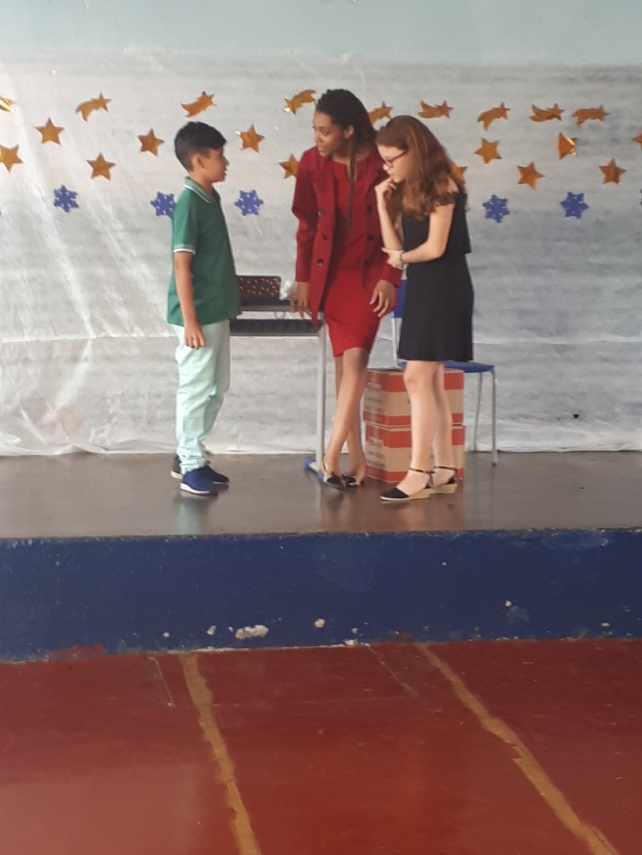 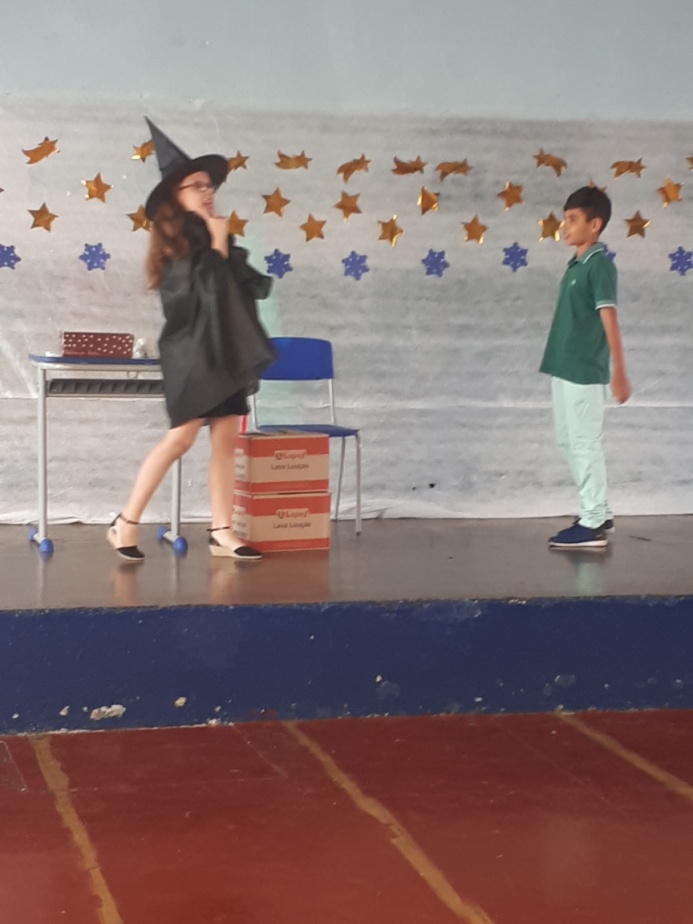 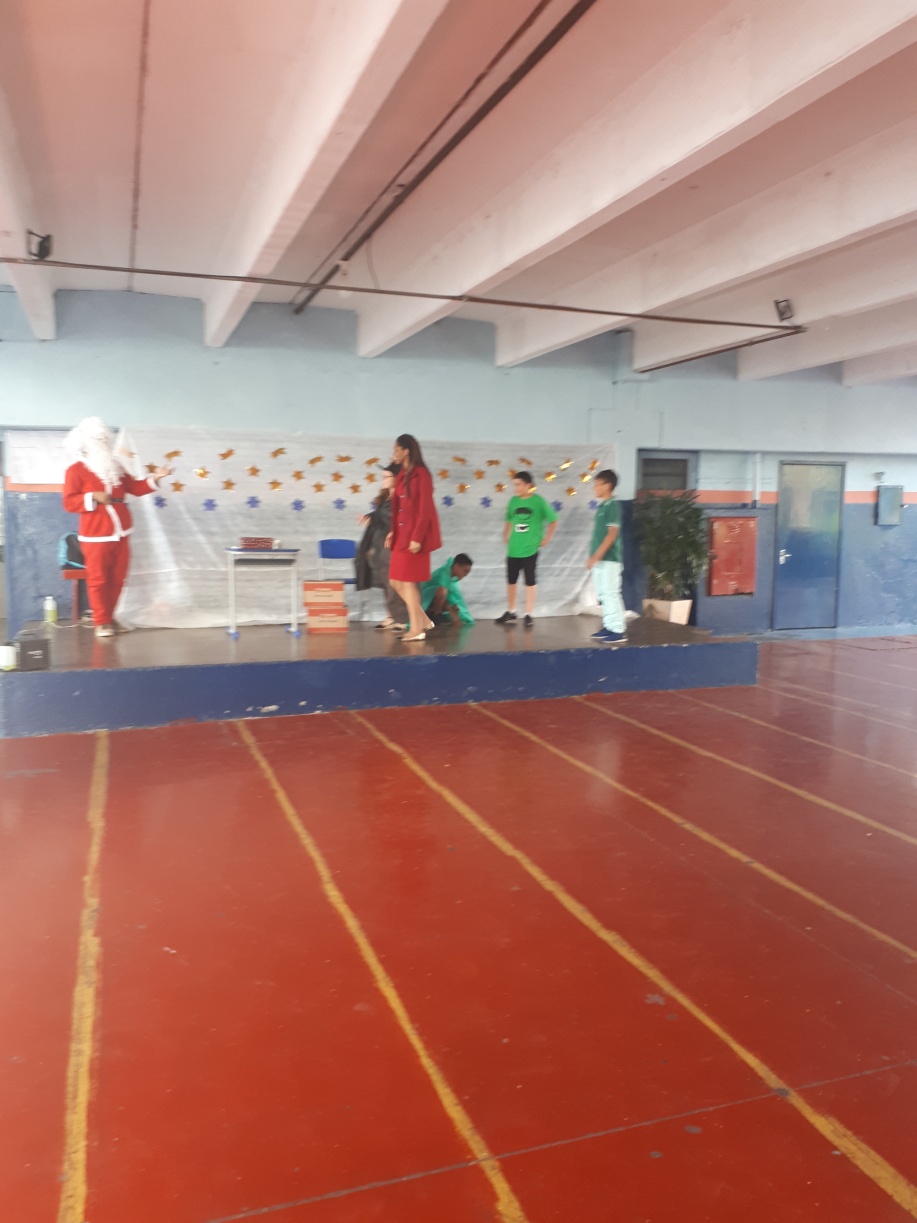 